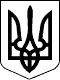                       78 СЕСІЯ  ЩАСЛИВЦЕВСЬКОЇ СІЛЬСЬКОЇ РАДИ7 СКЛИКАННЯРІШЕННЯ28.09.2018 р.                                      № 1291с. ЩасливцевеПро впорядкування адреси існуючих об’єктів нерухомого майна та передачу в оренду земельних ділянок комунальної власності, для їх обслуговування.Розглянувши клопотання (заяви) фізичних та юридичних осіб щодо впорядкування адрес належних їм на праві приватної власності об’єктів нерухомого майна та земельних ділянок комунальної власності на яких вони розташовані, та передачі цих земельних ділянок в оренду, та додані документи, враховуючи, що земельні ділянки вже сформовані та на них у встановленому законом порядку за Щасливцевською сільською радою у встановленому законом порядку зареєстровано право комунальної власності (в Державному реєстрі речових прав на нерухоме майно - реєстраційний номер об’єкту нерухомого майна – ***, номер запису про право власності – *** та реєстраційний номер об’єкту нерухомого майна – ***, номер запису про право власності – ***), та ті факти що в с. Генічеська Гірка існує декілька об’єктів нерухомого майна що належать різним особам та мають однакову адресу – вул. Набережна, 39-Б, та за рахунок зміни межі с. Щасливцеве земельні ділянки на сьогодні фактично розташовані в його межах, керуючись Постановою Кабінету Міністрів України №220 від 03.03.2014 р. "Про затвердження Типового договору оренди землі" (з відповідними змінами) та приписами Закону України "Про оренду землі", Земельного кодексу України, Податкового кодексу України, ст. 26 Закону України "Про місцеве самоврядування в Україні", сесія Щасливцевської сільської ради ВИРІШИЛА:1. Земельній ділянці з кадастровим номером 6522186500:11:011:0048, площею ., з цільовим призначенням для будівництва та обслуговування об’єктів рекреаційного призначення (код - 07.01) присвоїти адресу – вул. Набережна, 4-Б в с. Щасливцеве Генічеського району Херсонської області.2. Об’єкту незавершеного будівництва 75% готовності, базі відпочинку "Іспанське село" (у складі: прохідна – А, будинок охоронця – Б, тамбур – б, дизельна – В, господарське приміщення – Д, гараж – Г, спальний будинок – Є, вбиральня – Ж, трансформаторна підстанція – З) власником якого є ПРИВАТНЕ ПІДПРИЄМСТВО "ІСПАНСЬКЕ СЕЛО" (ідентифікаційний код юридичної особи – 33251464) (на підставі Свідоцтва про право власності на нерухоме майно (бланк *** №***) виданого Щасливцевською сільською радою 26.05.2005 р.. право власності зареєстровано в Державному реєстрі речових прав на нерухоме майно - реєстраційний номер об’єкту нерухомого майна – *** номер запису про право власності – 25874969) присвоїти нову адресу - вулиця Набережна, 4-Б у селі Щасливцеве Генічеського району Херсонської області.3. Передати в оренду на 1 (один) рік ПРИВАТНОМУ ПІДПРИЄМСТВУ "ІСПАНСЬКЕ СЕЛО" (ідентифікаційний код юридичної особи – ***) земельну ділянку зазначену у пункті 1 цього рішення.4. Встановити розмір орендної плати за земельну ділянку зазначену у п. 1 цього рішення у розмирі 12 % (на рік) від її нормативної грошової оцінки, до розроблення технічної документації з нормативної грошової оцінки земель населеного пункту с. Щасливцеве, та введення її у дію відповідно до вимог законодавства, розмір орендної плати розраховувати від вартості земельної ділянки визначеної на підставі середньої базової вартість земель по населеному пункту с. Щасливцеве (що у 2018 році становить - 157,20 гривень).5. Земельній ділянці з кадастровим номером 6522186500:04:001:0198, площею ., з цільовим призначенням для будівництва та обслуговування об’єктів туристичної інфраструктури та закладів громадського харчування (код - 07.01) присвоїти адресу – вул. Набережна, *** в с. Генічеська Гірка Генічеського району Херсонської області.6. Об’єкту нерухомого майна, у складі: їдальня – А, площею , навіс – Б, площею , власником якого є фізична особа *** (паспорт *** №*** виданий Генічеським РВ УМВС України в Херсонській області, 21.06.1996 р., ідентифікаційний номер – ***), на підставі Договору дарування від 29.09.2014 р. (бланки *** №***, НАЕ №***) посвідченого приватним нотаріусом Генічеського районного нотаріального округу Херсонської області, Штогріною Н.Л., зареєстрованого в реєстрі за №***, (право власності зареєстровано в Державному реєстрі речових прав на нерухоме майно - реєстраційний номер об’єкту нерухомого майна – *** номер запису про право власності – ***) присвоїти нову адресу - вулиця Набережна, ***у селі Генічеська Гірка Генічеського району Херсонської області.7. Передати в оренду на 49 років фізичній особі громадянину Сопрун Вадиму Івановичу (паспорт МО №134484 виданий Генічеським РВ УМВС України в Херсонській області, 21.06.1996 р., ідентифікаційний номер – ***) земельну ділянку зазначену у пункті 5 цього рішення, призначену для розміщення та обслуговування їдальні, встановивши орендну плату за її користування наступним чином - протягом 10 років з моменту укладання договору оренди у розмірі 6 % від її нормативної грошової оцінки на рік, по закінченні цього терміну, 12 % від нормативної грошової оцінки земельної ділянки на рік.8. Доручити сільському голові Плохушко В.О. на виконання цього рішення укласти відповідні договори оренди землі за формою визначеною Постановою Кабінету Міністрів України №220 від 03.03.2014 р. "Про затвердження Типового договору оренди землі" (з відповідними змінами).9. Контроль за виконанням цього рішення покласти на Постійну комісію Щасливцевської сільської ради з питань регулювання земельних відносин та охорони навколишнього середовища.Сільський голова                                                      В.О. Плохушко